 УТВЕРЖДЕНО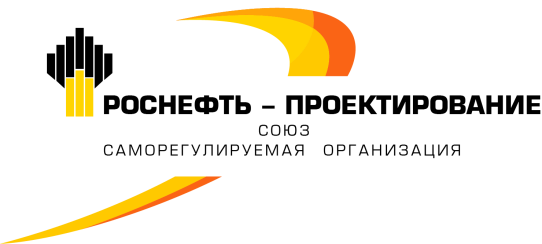 решением Совета СРО Союза «РН-Проектирование»(Протокол от 19.06.2019 г. № 14)Положение о контроле за деятельностью членов Саморегулируемой организации Союза «Роснефть-Проектирование» (Редакция № 1)Москва2019 г.1. Общие положения1.1.	Положение о контроле за деятельностью членов Саморегулируемой организации Союза «Роснефть-Проектирование» (далее - Положение) разработано в соответствии с Градостроительным кодексом Российской Федерации, Федеральным законом от 01.12.2007 № 315-ФЗ «О саморегулируемых организациях», Уставом Саморегулируемой организации Союза «Роснефть-Проектирование» (далее – Союз), а также внутренними локальными нормативными документами Союза.1.2.	Настоящее Положение устанавливает цель и предмет контроля в области саморегулирования (далее – контроль), порядок его осуществления.1.3.	Настоящее Положение является локальным нормативным документом Союза, обязательным для исполнения членами, работниками, органами управления, специализированными и иными органами и структурными подразделениями Союза.2. Цель контроля2.1.	Целью контроля является соблюдение членами Союза требований и правил, являющихся предметом контроля.3. Предмет контроля3.1.	Предметом контроля является:3.1.1.	Соблюдение членами Союза требований законодательства Российской Федерации о градостроительной деятельности, о техническом регулировании, включая соблюдение членами Союза требований, установленных в стандартах на процессы выполнения работ по подготовке проектной документации, утвержденных Национальным объединением изыскателей и проектировщиков;3.1.2.	Исполнение членами Союза обязательств по договорам подряда на подготовку проектной документации, заключенным с использованием конкурентных способов заключения договоров;3.1.3.	Соблюдение членами Союза требований стандартов и правил Союза, требований квалификационных стандартов Союза, условий членства в Союзе и иных внутренних документов Союза, решений органов управления Союза, в том числе в части соответствия фактического совокупного размера обязательств по договорам подряда на подготовку проектной документации, заключенным с использованием конкурентных способов заключения договоров, предельному размеру обязательств, исходя из которого таким членом был внесен взнос в компенсационный фонд обеспечения договорных обязательств Союза;3.2.	Предметом контроля при приёме в члены Союза является соблюдение кандидатами в члены Союза условий вступления в члены Союза.4. Органы контроля Союза4.1. Контроль за деятельностью членов Союза осуществляется специализированным органом Союза – Контрольной комиссией, возглавляемой Председателем Контрольной комиссии Союза.4.2. Контрольная комиссия Союза создается Советом Союза. 4.3. Состав комиссии, уполномоченной на проведение контрольной проверки,  форма проведения контрольной проверки (камеральная или выездная), сроки (дата) проведения контрольной проверки определяются распоряжением Председателя Контрольной комиссии Союза.4.4. При проведении контрольной проверки лица, участвующие в контрольной проверке, не вправе:4.4.1. требовать предоставления документов, информации и материалов, не являющихся предметом контроля;4.4.2. распространять информацию, полученную в результате проведения контрольной проверки и составляющую государственную, коммерческую, служебную и иную охраняемую законом тайну;4.4.3. превышать установленные распоряжением Председателя Контрольной комиссии Союза сроки проведения контрольной проверки.5. Субъекты контроля5.1. Субъекты контроля – юридические лица (индивидуальные предприниматели), являющиеся членами Союза, или кандидаты в члены Союза.5.2. Для проведения контрольной проверки приказом Руководителя Субъекта контроля, в отношении которого проводится контрольная проверка, назначается уполномоченное должностное лицо, ответственное за организацию и проведение контрольной проверки. При этом отсутствие уполномоченного должностного лица, указанного в абзаце первом настоящего пункта, не является основанием, способствующим отмене решения о проведении контрольной проверки, либо ее переноса на иной срок.6. Порядок осуществления контроля6.1	Виды и формы проведения контроля.6.1.1.	Контроль проводится в виде плановых и внеплановых проверок в документарной (камеральной) и (или) выездной форме.6.1.2.	Вид и форма проведения проверки указываются в распоряжении (приказе) о её проведении.6.2.	Продолжительность и периодичность контроля.6.2.1.	Продолжительность проверки (с даты начала проверки и до даты её окончания - составления Акта проверки), за исключением её проведения на основании обращения (заявления или жалобы заявителя), а также за исключением случаев, предусмотренных в п. 6.2.3, 6.2.4. настоящего Положения не может превышать тридцать рабочих дней. В исключительных случаях, связанных с необходимостью запроса и изучения дополнительных документов, проведения сложных и/или длительных исследований, испытаний, специальных экспертиз и расследований на основании мотивированных предложений руководителя Комиссии, осуществляющей контроль, продолжительность проверки может быть продлена Председателем Контрольной комиссии, но не более чем на двадцать рабочих дней.6.2.2.	Продолжительность проверки, инициированной на основании обращения (заявления или жалобы заявителя) не может превышать двадцать дней. 6.2.3.	Продолжительность проверки, связанной с контролем за исполнением членами Союза обязательств по договорам подряда на подготовку проектной документации, заключенным с использованием конкурентных способов заключения договоров не может превышать две недели с момента получения от члена Союза уведомления и документов, подтверждающих фактический совокупный размер обязательств по указанным договорам, заключенным таким лицом в течение отчетного года.6.2.4.	Продолжительность проверки члена Союза при устранении им ранее выявленных нарушений, повлёкших, в том числе приостановление права члена Союза осуществлять подготовку проектной документации, должна обеспечить принятие решения о возобновлении (отказе в возобновлении с указанием причин принятия указанного решения) права члена Союза осуществлять подготовку проектной документации в срок, не превышающий 10 (десять) рабочих дней со дня получения уведомления об устранении таких нарушений и подтверждающих документов.6.2.5.	Союз осуществляет контроль за деятельностью своих членов в соответствии с ежегодным планом проведения проверок, а также при приеме в члены Союза, либо в случаях, предусмотренных п. 6.4. настоящего Положения.6.3. Плановые контрольные проверки.6.3.1. Плановые контрольные проверки членов Союза проводятся на основании ежегодного Плана проведения контрольных проверок и ежемесячных графиков проведения плановых контрольных проверок.6.3.2. В предшествующем году проведения плановых контрольных проверок, Председатель Контрольной комиссии Союза направляет в Совет Союза проект ежегодного Плана проведения контрольных проверок для утверждения. В ежегодном Плане проведения контрольных проверок указываются следующие сведения:- наименование юридических лиц; фамилии, имена, отчества индивидуальных предпринимателей – членов Союза, деятельность которых подлежит плановым контрольным проверкам; их юридические и фактические адреса;- календарный месяц проведения плановой контрольной проверки.6.3.3. Утвержденный Советом Союза ежегодный План проведения контрольных проверок доводится до сведения всех членов СРО посредством его размещения на официальном сайте Союза.6.3.4. В случае необходимости, План проведения контрольных проверок в течение года, на который он рассчитан, может подвергаться изменениям. Изменения, внесенные в План проведения контрольных проверок, подлежат обязательному размещению на официальном сайте Союза.6.3.5. В ежемесячном графике проведения плановых контрольных проверок указываются следующие сведения:- наименование юридических лиц; фамилии, имена, отчества индивидуальных предпринимателей – членов Союза, деятельность которых подлежит плановым контрольным проверкам; их юридические и фактические адреса;- должность и Ф.И.О. руководителя - Субъекта проверки;- дата проведения плановой контрольной проверки;- форма (выездная/камеральная) проведения плановой контрольной проверки;- состав Комиссии, уполномоченной на проведение плановой контрольной проверки.6.3.7. Первая плановая контрольная проверка вновь принятых членов Союза проводится исключительно в выездной форме.6.4. Внеплановые контрольные проверки.6.4.1.	Внеплановые контрольные проверки проводятся при:6.4.1.1. Поступлении в Союз заявления о приёме в члены Союза;6.4.1.2. Поступлении в Союз заявления члена Союза об увеличении уровня ответственности по обязательствам, возникшим вследствие причинения вреда личности или имуществу гражданина, имуществу юридического лица вследствие разрушения, повреждения здания, сооружения либо части здания или сооружения;6.4.1.3. Поступлении в Союз заявления члена Союза о намерении осуществлять подготовку проектной документации в отношении особо опасных, технически сложных и уникальных объектов капитального строительства;6.4.1.4. Поступлении в Союз уведомления члена Союза об устранении выявленных нарушений, по которым были приняты меры дисциплинарного воздействия или истечении срока принятых к члену Союза мер дисциплинарного воздействия;6.4.1.5. Соответствующем решении Совета или Общего собрания Союза;6.4.1.6. Поступлении в Союз обращения (заявления или жалобы), а также информации о нарушении членом Союза норм, требований и правил, являющихся предметом контроля.6.4.2.	При проведении внеплановой проверки исследованию подлежат только факты, указанные в жалобе, или факты, подлежащие проверке, назначенной по иным основаниям.6.4.3. О проведении внеплановой контрольной проверки Субъект проверки информируется Председателем Контрольной комиссии Союза посредством направления ему скан-копии Уведомления о проведении внеплановой контрольной проверки по электронной почте или другим любым доступным способом не позднее, чем за 24 (двадцать четыре) часа до начала ее проведения. Уведомление не направляется в случае проведения внеплановой контрольной проверки, указанной в п. 6.4.1.1. – 6.4.1.4.6.5. Выездные контрольные проверки.6.5.1. Выездные контрольные проверки предполагают обязательный выезд на место нахождения органов управления Субъектов проверки (членов Союза или кандидатов в члены Союза) и (или) к месту осуществления ими производственной деятельности.6.5.2. При проведении выездных контрольных проверок проверяется достоверность сведений, содержащихся в имеющихся в Союзе и в представленных Субъектом проверки в ходе выездных контрольных проверок документах, подтверждающих соблюдение членом Союза требований, являющихся предметом контроля.6.5.3. В случаях, установленных настоящим Положением, о проведении выездной контрольной проверки Субъект проверки информируется Председателем Контрольной комиссии Союза посредством направления ему скан-копии Уведомления о проведении выездной контрольной проверки по электронной почте или любым другим доступным способом не позднее, чем за 10 (десять) дней до начала ее проведения.  6.5.4. Союз вправе запрашивать у Субъекта проверки в рамках Уведомления о проведении выездной контрольной проверки сведения и документы, подтверждающие выполнение требований, подлежащих контролю. 6.5.5. Субъект проверки обязан в течение установленного в Уведомлении срока предоставить запрашиваемые сведения и документы, либо направить письменный мотивированный отказ от предоставления таких сведений и документов. Отказ от предоставления сведений может быть мотивирован исключительно тем, что запрашиваемые сведения не относятся к предмету контроля. 6.5.6. Руководитель или уполномоченный представитель Субъекта проверки обязаны обеспечить членам Комиссии, уполномоченной на проведение выездной контрольной проверки, доступ в используемые Субъектом проверки здания, сооружения, помещения, а также возможность ознакомиться с документами, материально-техническими ресурсами, лицензионным программным обеспечением, связанными с целями, задачами и предметом выездной контрольной проверки. 6.5.7. При проведении выездной контрольной проверки члены Комиссии имеют право проводить визуальный осмотр подлинников документов, имеющейся материально-технической, нормативной, правовой базы и других ресурсов, подтверждающих соблюдение членом Союза требований, являющихся предметом контроля.6.5.8. Если в ходе выездной контрольной проверки выявлены ошибки и (или) противоречия в представленных Субъектом проверки документах, либо несоответствие сведений, содержащихся в этих документах, сведениям, содержащимся в имеющихся в Союзе документах и (или) полученным в ходе осуществления контрольной проверки, информация о данных фактах направляется Руководителю Субъекта проверки с требованием представить в течение установленного срока необходимые пояснения в письменной форме. 6.6. Камеральные контрольные проверки.6.6.1. Камеральные контрольные проверки проводятся без выезда на место нахождения органов управления Субъектов проверки (членов Союза или кандидатов в члены Союза) и (или) к месту осуществления ими производственной деятельности. Камеральные контрольные проверки проводятся по месту нахождения Союза.6.6.2. Камеральные контрольные проверки проводятся в случае, если при их проведении обеспечивается возможность в полном объеме оценить соответствие деятельности члена Союза (кандидата в члены Союза) требованиям, являющимся предметом контроля.6.6.3. При проведении камеральных контрольных проверок проверяется достоверность сведений, содержащиеся в имеющихся в Союзе и в представленных Субъектом проверки в ходе камеральных контрольных проверок документах, подтверждающих соблюдение членом Союза требований, являющихся предметом контроля.6.6.4. В случаях, установленных настоящим Положением, о проведении камеральной контрольной проверки Субъект проверки информируется Председателем Контрольной комиссии Союза посредством направления ему скан-копии уведомления о  проведении  камеральной контрольной проверки по электронной почте или любым другим доступным способом не позднее, чем за 10 (десять) дней до начала ее проведения.6.6.5. Председатель Контрольной комиссии Союза вправе запрашивать у Субъекта проверки в рамках уведомления о проведении камеральной контрольной проверки сведения и документы, подтверждающие выполнение контролируемых требований. 6.6.6. Субъект проверки обязан в течение установленного в Уведомлении срока предоставить запрашиваемые сведения и документы, либо направить письменный мотивированный отказ от предоставления таких сведений и документов. Отказ от предоставления сведений может быть мотивирован исключительно тем, что запрашиваемые сведения не относятся к предмету контроля.6.6.7. Если достоверность сведений, имеющихся в Союзе, вызывает обоснованные сомнения, либо эти сведения не позволяют оценить исполнение Субъектом проверки требований, являющихся предметом контроля, Председатель Контрольной комиссии Союза направляет по электронной почте в адрес Субъекта проверки скан-копию мотивированного запроса с требованием предоставить иные необходимые для рассмотрения в ходе проведения камеральной контрольной проверки материалы (сведения). В течение 5 (пяти) рабочих дней со дня получения мотивированного запроса Субъект проверки обязан направить в Союз указанные в запросе документы в виде скан копий на электронный адрес Союза, с последующей направлением почтой заверенных печатью и подписью руководителя или иного уполномоченного представителя члена Союза, и направляются в Союз по электронной почте в виде скан-копий с последующим почтовым отправлением оригиналов.6.6.8. Если в ходе камеральной контрольной проверки в представленных Субъектом проверки документах (материалах, сведениях) выявлены ошибки и (или) противоречия, либо несоответствия сведений, содержащихся в этих документах, сведениям,  имеющимися в Союзе, и (или) полученным в ходе проведения камеральной контрольной проверки, информация о данных фактах направляется руководителю Субъекта проверки с требованием представить в течение установленного срока необходимые пояснения в письменной форме с предоставлением подтверждающих документов. 7. Особенности проведения отдельных контрольных мероприятий7.1.	Если деятельность члена Союза связана с подготовкой проектной документации особо опасных, технически сложных и уникальных объектов, контроль члена Союза осуществляется в том числе с применением риск-ориентированного подхода. При применении риск-ориентированного подхода расчет значений показателей, используемых для оценки тяжести потенциальных негативных последствий возможного несоблюдения обязательных требований, оценки вероятности их несоблюдения, осуществляется по методике, утвержденной федеральным органом исполнительной власти, осуществляющим функции по выработке и реализации государственной политики и нормативно-правовому регулированию в сфере строительства, архитектуры, градостроительства.7.2.	Контроль за исполнением членами Союза обязательств по договорам подряда на подготовку проектной документации, заключенным с использованием конкурентных способов заключения договоров, осуществляется в форме проверки, проводимой не реже чем один раз в год.7.2.1. Ежегодно, в срок до 1 марта года, следующего за отчетным, член Союза, в порядке, установленном федеральным органом исполнительной власти, осуществляющим функции по выработке и реализации государственной политики и нормативно-правовому регулированию в сфере строительства, архитектуры и градостроительства, обязан уведомлять Союз о фактическом совокупном размере обязательств по договорам подряда на подготовку проектной документации, заключенным таким лицом в течение отчетного года с использованием конкурентных способов заключения договоров.7.2.2. В двухнедельный срок с момента получения уведомления и документов, подтверждающих фактический совокупный размер обязательств по договорам подряда на подготовку проектной документации, заключенным в течение отчетного года с использованием конкурентных способов заключения договоров, Контрольная комиссия проводит в отношении такого члена проверку соответствия фактического совокупного размера обязательств по договорам подряда на подготовку проектной документации, заключенным таким лицом с использованием конкурентных способов заключения договоров, предельному размеру обязательств, исходя из которого таким членом Союза был внесен взнос в компенсационный фонд обеспечения договорных обязательств.7.2.3. При проведении расчета фактического совокупного размера обязательств члена Союза по договорам подряда на подготовку проектной документации, заключенным с использованием конкурентных способов заключения договоров, в него не включаются обязательства, признанные сторонами по указанным договорам подряда исполненными на основании акта приемки результатов работ.7.2.4. Если по результатам проверки установлено, что по состоянию на начало следующего за отчетным года фактический совокупный размер обязательств по договорам подряда на подготовку проектной документации, заключенным членом Союза с использованием конкурентных способов заключения договоров, превышает предельный размер обязательств, исходя из которого этим членом был внесен взнос в компенсационный фонд обеспечения договорных обязательств, Союз в трехдневный срок после завершения проверки направляет ему предупреждение о превышении установленного уровня ответственности и требование о необходимости увеличения размера взноса, внесенного таким членом в компенсационный фонд обеспечения договорных обязательств до уровня ответственности, соответствующего фактическому совокупному размеру обязательств такого члена.7.2.5. Союз вправе самостоятельно в порядке, установленном законодательством Российской Федерации о контрактной системе в сфере закупок товаров, работ, услуг для обеспечения государственных и муниципальных нужд, получить необходимую для проведения такой проверки информацию из единой информационной системы, содержащей реестр контрактов, заключенных заказчиками.8. Оформление результатов контроля8.1. По результатам контрольной проверки Комиссией, уполномоченной на проведение контрольной проверки, составляется Акт контрольной проверки по установленной форме в двух экземплярах.8.2. К Акту контрольной проверки при необходимости прилагаются материалы и документы, подтверждающие соблюдение членом Союза – Субъектом проверки требований, являющихся предметом контроля. Прилагаемые к Акту контрольной проверки материалы и документы отражаются в Акте контрольной проверки в виде Приложений и являются неотъемлемой частью Акта контрольной проверки.8.3. В случае выявления в ходе контрольной проверки нарушений членом Союза требований, являющихся предметом контроля, данные нарушения отражаются в заключительной части Акта контрольной проверки,8.4. Акт контрольной проверки подписывается всеми членами комиссии, проводившей контрольную проверку, с одной стороны, и руководителем члена Союза (его уполномоченным представителем) – Субъекта проверки, с другой стороны. Подписи сторон заверяются печатями.8.5. В случае проведения выездной контрольной проверки Акт контрольной проверки оформляется непосредственно в день ее завершения, один из экземпляров которого вручается Руководителю или уполномоченному представителю члена Союза – Субъекта проверки под роспись. 8.6. В случае проведения камеральной контрольной проверки по месту нахождения Союза оба экземпляра Акта контрольной проверки вместе с Приложениями направляются по почте Руководителю Субъекта проверки заказным почтовым отправлением с уведомлением о вручении адресату, либо передаются иным способом, позволяющим достоверно установить факт передачи Акта камеральной контрольной проверки. Член Союза – Субъект проверки в течение 3 (трех) рабочих дней с момента получения Акта камеральной контрольной проверки знакомится с ним, подписывает и возвращает один экземпляр Акта контрольной проверки в Союзе. Расписка и уведомление о вручении адресату направленных документов приобщаются к материалам камеральной контрольной проверки.8.7. В случае отказа Субъекта проверки от подписания Акта контрольной проверки, членами Комиссии, проводившей контрольную проверку, в Акте контрольной проверки делается запись об отказе Руководителя (полномочного представителя) Субъекта проверки подписать Акт контрольной проверки. В этом случае Акт контрольной проверки направляется Руководителю Субъекта проверки заказным почтовым отправлением с уведомлением о вручении, которое приобщается к экземпляру Акта контрольной проверки. 8.8. В случае невозможности проведения контрольной проверки по причине отсутствия Субъекта проверки по заявленному месту нахождения, утраты связи члена Союза с Союзом в течение 2-х месяцев и более, другим объективным причинам членами Комиссии составляется Акт о невозможности проведения контрольной проверки с указанием причин.8.9. Акт контрольной проверки в течение 3 (трех) рабочих дней со дня окончания контрольной проверки передается Председателем комиссии, проводившей контрольную проверку, Председателю Контрольной комиссии Союза. Председатель Контрольной комиссии Союза обеспечивает его учет и хранение.8.10. Копии Актов контрольных проверок, отражающих в заключительной части выявленные в ходе контрольных проверок нарушения, а также копии актов о невозможности проведения контрольных проверок, в течение 3 (трех) рабочих дней со дня их получения направляются Председателем Контрольной комиссии Союза в Дисциплинарную комиссию Союза для решения вопроса о применении в отношении  Субъекта проверки мер дисциплинарного воздействия.8.11. Акты внеплановых контрольных проверок при принятии решения о приеме в члены Союза или при принятии решения о внесении изменений в сведения, содержащиеся в реестре членов Союза с заключениями о возможности приема в члены Союза или внесения изменений в данные, содержащиеся в реестре, утверждаются Председателем Контрольной комиссии Союза и направляются им на заседание Совета Союза для принятия решения.8.12. Учет и хранение оригиналов Актов и материалов контрольных проверок в Союза обеспечивает Генеральный директор Союза.9. Раскрытие информации о контрольных проверках9.1. Председатель Контрольной комиссии обеспечивает размещение на официальном сайте Союза общей информации о проверках, проведенных в отношении членов Союза за два предшествующих года.10. Заключительные положения10.1.	Утверждение настоящего Положения, а также принятие (утверждение) решений о внесении в него изменений и дополнений, относится к компетенции Совета Союза.10.3.	В решении вопросов, не нашедших свое отражение в настоящем Положении, члены СРО, её органы управления, должностные лица и работники руководствуются Уставом Союза и действующим законодательством Российской Федерации.